§563.  Inspection, posting and closureThe department shall inspect all structures on public ways.  [PL 2017, c. 154, §1 (AMD).]1.  Municipal-maintained structures.  For a structure for which a municipality has maintenance responsibility, the department shall advise the municipality of its inspection findings and noted deficiencies.  The department shall notify the municipality when a structure requires a posting or closure, and the municipality shall post or close the structure.  The department may post or close a structure to protect the traveling public from an imminent hazard.  The municipality is responsible for all costs and expenses related to the posting and closure, including any needed notifications, procedures, signing and barricades.[PL 2021, c. 201, §1 (AMD).]2.  Department-maintained structures.  For a structure for which the department has maintenance responsibility, the department has sole responsibility and authority to determine whether the structure must be posted or closed, except that a municipality may close the structure in cases of emergency.  If the municipality becomes aware of deficiencies in a structure that could impact posting or closure decisions, the municipality shall promptly notify the department.  The department is responsible for all costs and expenses related to the posting and closure, including any needed notifications, procedures, signing and barricades.[PL 2001, c. 314, §2 (NEW); PL 2001, c. 314, §4 (AFF).]SECTION HISTORYPL 2001, c. 314, §2 (NEW). PL 2001, c. 314, §4 (AFF). PL 2001, c. 667, §§C20,22 (AFF). PL 2017, c. 154, §1 (AMD). PL 2021, c. 201, §1 (AMD). The State of Maine claims a copyright in its codified statutes. If you intend to republish this material, we require that you include the following disclaimer in your publication:All copyrights and other rights to statutory text are reserved by the State of Maine. The text included in this publication reflects changes made through the First Regular and First Special Session of the 131st Maine Legislature and is current through November 1. 2023
                    . The text is subject to change without notice. It is a version that has not been officially certified by the Secretary of State. Refer to the Maine Revised Statutes Annotated and supplements for certified text.
                The Office of the Revisor of Statutes also requests that you send us one copy of any statutory publication you may produce. Our goal is not to restrict publishing activity, but to keep track of who is publishing what, to identify any needless duplication and to preserve the State's copyright rights.PLEASE NOTE: The Revisor's Office cannot perform research for or provide legal advice or interpretation of Maine law to the public. If you need legal assistance, please contact a qualified attorney.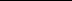 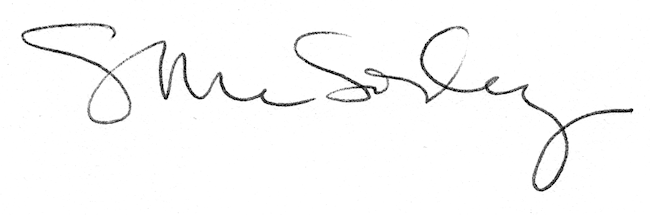 